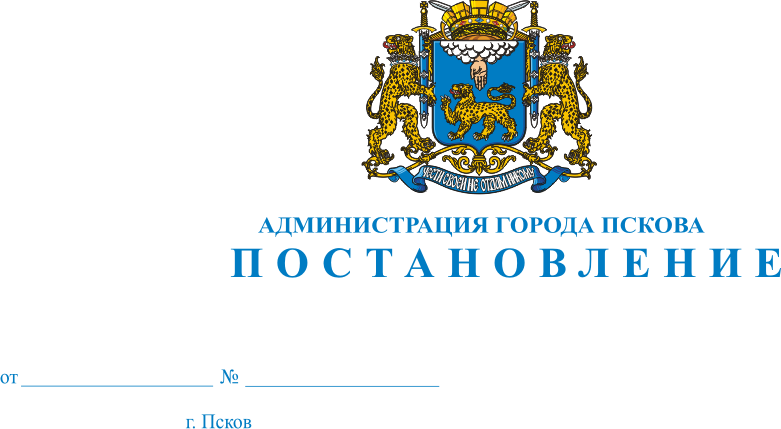 Об установлении публичного сервитута для размещения объекта электросетевого хозяйства «ВЛ-0,4 кВ №1 от ТП №14 наружное освещение» в границах кадастровых кварталов 60:27:0110204, 60:27:0110205, 60:27:0060202 и земельных участков с кадастровыми номерами 60:27:0000000:4217, 60:27:0000000:1728В соответствии со статьей 23, пунктом 1 статьи 39.37, подпунктом 4 статьи 39.38, статьей 39.39, пунктом 1 статьи 39.40, статьями 39.41, 39.42, 39.43, пунктом 1 статьи 39.45 Земельного кодекса Российской Федерации, пунктом 3, 4 статьи 3.6 Федерального закона от 25.10.2001 № 137-ФЗ             «О введении в действие Земельного кодекса Российской Федерации», Федеральным законом от 06.10.2003 № 131-ФЗ «Об общих принципах организации местного самоуправления в Российской Федерации», приказом Министерства экономического развития Российской Федерации № 542         от 10.10.2018 «Об утверждении требований к форме ходатайства                       об установлении публичного сервитута, содержанию обоснования необходимости установления публичного сервитута», Положением                             о распределении полномочий органов местного самоуправления муниципального образования «Город Псков», утвержденным Решением Псковской городской Думы от 16.12.2016 № 2161, на основании ходатайства от 16.01.2022 Публичного акционерного общества «Россети Северо-Запад» (ИНН 7802312751, ОГРН 1047855175785) и схемы расположения границ публичного сервитута на кадастровом плане территории, руководствуясь подпунктом 6.1. пункта 6 статьи 32, подпунктом 5 пункта 1 статьи 34 Устава муниципального образования «Город Псков»,  Администрация города ПсковаПОСТАНОВЛЯЕТ:1. Установить в пользу Публичного акционерного общества «Россети Северо-Запад» (ИНН 7802312751, ОГРН 1047855175785) публичный сервитут площадью 1090 кв.м. в отношении земельных участков в границах кадастровых кварталов 60:27:0110204, 60:27:0110205, 60:27:0060202                       и земельных участков с  кадастровыми номерами 60:27:0000000:4217                        с местоположением: г. Псков, ул. Леона Поземского, 60:27:0000000:1728                  с местоположением: город Псков, от дюкерной камеры на улице Алмазной, по улице Линейной до улицы Звездной в городе Пскове и утвердить границу публичного сервитута согласно приложению к настоящему постановлению.2. Цель установления публичного сервитута: размещение в целях эксплуатации объекта электросетевого хозяйства «ВЛ-0,4 кВ №1 от ТП №14 наружное освещение» и его неотъемлемых технологических частей, необходимых для организации электроснабжения населения. 3. Срок публичного сервитута: 49 (сорок девять) лет.	4. Срок, в течении которого в соответствии с расчетом заявителя использование земельных участков (его части) и (или) расположенного            на нем объекта недвижимости в соответствии с их разрешенным использованием будет в соответствии с подпунктом 4 пункта 1 статьи 39.41 Земельного кодекса Российской Федерации невозможно или существенно затруднено (при возникновении таких обстоятельств) – от 3 до 60 дней.	5. Порядок установления зон с особыми условиями использования территорий и содержание ограничений прав на земельные участки                            в границах таких зон установлен постановлением Правительства Российской Федерации от 24.02.2009 № 160 «О порядке установления охранных зон объектов электросетевого хозяйства и особых условий использования земельных участков, расположенных в границах таких зон».	6.   Плата за публичный сервитут не устанавливается.	7. График проведения работ при осуществлении деятельности,             для обеспечения которой устанавливается публичный сервитут:                    при отсутствии аварийных ситуаций, капитальный ремонт объекта электросетевого хозяйства производится с предварительным уведомлением собственников (землепользователей, землевладельцев, арендаторов) земельных участков  1 раз в 10 лет (продолжительность не превышает три месяца для земельных участков, предназначенных для жилищного строительства (в том числе индивидуального жилищного строительства), ведения личного подсобного хозяйства, садоводства, огородничества;            не превышает один год - в отношении иных земельных участков).	8. Публичное акционерное общество «Россети Северо-Запад» обязано привести земельный участок в состояние, пригодное для его использования в соответствии с разрешенным использованием, в срок не позднее чем три месяца после завершения эксплуатации объекта электросетевого хозяйства, указанного в пункте 2 настоящего постановления.	9. Комитету по управлению муниципальным имуществом города Пскова (Кузнецовой Е.В.) в течении пяти рабочих дней со дня принятия настоящего постановления направить копию настоящего постановления            с приложением утвержденной схемы расположения границ публичного сервитута:9.1. в Управление Федеральной службы государственной регистрации, кадастра и картографии по Псковской области;9.2. Публичному акционерному обществу «Россети Северо-Запад» (ИНН 7802312751, ОГРН 1047855175785).10. Опубликовать настоящее постановление в газете «Псковские Новости» и разместить на официальном портале Администрации города Пскова в сети «Интернет».11. Публичный сервитут считается установленным со дня внесения сведений о нем в Единый государственный реестр недвижимости.12. Контроль за исполнением настоящего постановления возложить      на заместителя Главы Администрации города Пскова Волкова П.В.Глава Администрации города Пскова                                                                                        Б.А. ЕлкинПриложение к постановлениюАдминистрации города Пскова                      от 27.04.2022 № 695СХЕМА ГРАНИЦ РАЗМЕЩЕНИЯ ПУБЛИЧНОГО СЕРВИТУТАОбъект: ВЛ-0,4 кВ №1 от ТП №14 наружное освещение				                               Местоположение: Псковская область, г. Псков. Кадастровые кварталы: 60:27:0110204, 60:27:0110205, 60:27:0060202.Кадастровые номера земельных участков: 60:27:0000000:4217, 60:27:0000000:1728.Система координат: МСК-60 (Зона 1) Площадь сервитута: 1090 кв.м  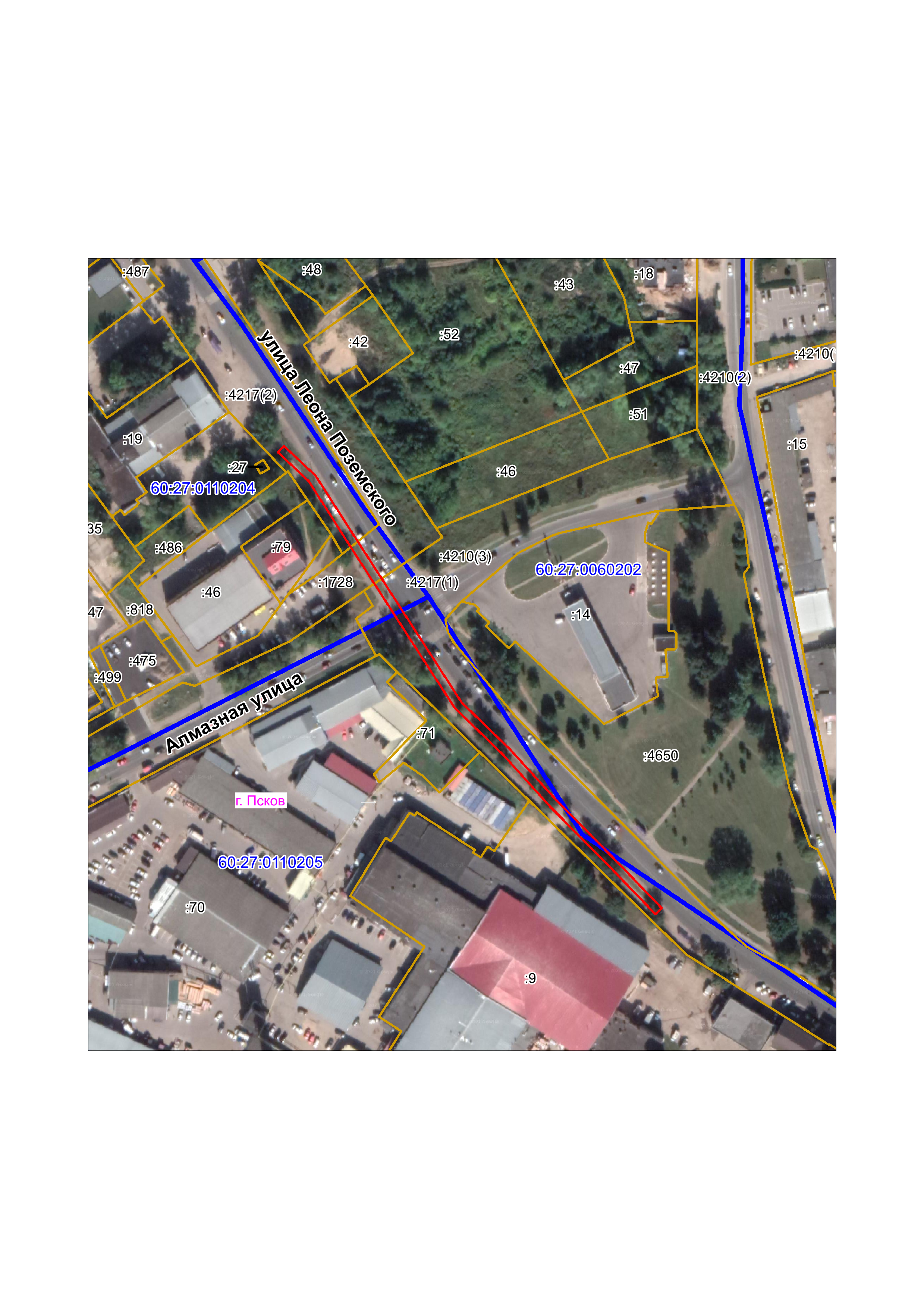 Масштаб 1:2000Используемые условные знаки и обозначения:Каталог координат:Глава Администрации   города Пскова                                                                                              Б.А. ЕлкинГраница публичного сервитутаВЛ-0,4 кВ №1 от ТП №14 наружное освещениеВЛ-0,4 кВ №1 от ТП №14 наружное освещениеВЛ-0,4 кВ №1 от ТП №14 наружное освещениеВЛ-0,4 кВ №1 от ТП №14 наружное освещениеНомер углаX, мY, мСредняя квадратическая погрешность характерной точки1501931,271271635,890,12501917,621271650,270,13501889,381271668,420,14501865,421271683,780,15501838,731271701,070,16501814,891271716,520,17501793,481271738,420,18501770,011271759,880,19501744,931271784,710,110501721,351271807,450,111501718,571271804,570,112501742,131271781,850,113501767,251271756,980,114501790,701271735,540,115501812,351271713,400,116501836,551271697,710,117501863,261271680,420,118501887,221271665,060,119501915,061271647,170,120501928,371271633,130,11501931,271271635,890,1